РАЗДЕЛ: Товары народного потребления; легкая промышленность, мебель ПроизводительНаименование продукцииТехнические характеристики товара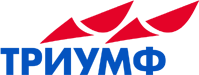 ООО «Триумф»Краснодарский кр.г.Армавир, ул.Новороссийская,147;Телефон(86137)5-76-00;Адрес электронной почты: triumf2005@rambler.ru;Сайтwww.oootriumf.ruДиректор: Недашковский Павел АндреевичТуалетная бумага однослойнаяООО «Триумф»Краснодарский кр.г.Армавир, ул.Новороссийская,147;Телефон(86137)5-76-00;Адрес электронной почты: triumf2005@rambler.ru;Сайтwww.oootriumf.ruДиректор: Недашковский Павел АндреевичСалфетка целлюлозная однослойная, однотонная«Лебедушка» 240 мм*240 мм :количество в пачке 50шт.; в упаковке 32 пачкиООО «Армтекс»352902, г. Армавир, ул. Энгельса, 173;(861 37) 3-87-00;e-mail: afnm@yandex.ru;сайт: oao-afnm.ruДиректор Королев Дмитрий ГеоргиевичМатрац ватный;Одеяло;Подушки;КПБ.Матрац ватный: чехол – тик, бязь, полиэстер; наполнитель – регенерированное волокно х/б.Одеяло: наполнитель: вата, холлофайбер, шерстепон, синтепон.Подушка: наполнитель холлофайбер.КПБ: хлопок, хлопок «Люкс»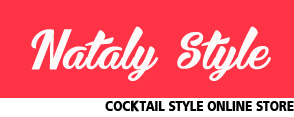 ИП «Станкевич Н.Н.» г. Армавир, ул.Центральная, д. 2;Тел.: 8 (86137)4-25-03,natal-stankevich@mail.ru;www.natali-style.ruГенеральный директор: Станкевич Наталья НиколаевнаШкольные костюмыКостюм состоит из жакета(пиджака), жилета, юбки (для девочек) и брюкЗАО «МорусАдрес предприятия: 352905 г.Армавир, ул.Урицкого,103Телефон: 8 (86137)7-39-38Адрес электронной почты: morus55@mail.ruГенеральный директор: Алексанян Сергей ЛевоновичТуфли мужскиеТуфли женские Ботинки мужскиеБотинки женскиеТуфли мужские летние Туфли женские летниеНатуральный хром, кожаная подкладаНатуральный хром, кожаная подкладаНатуральный хром, мех, байкаНатуральный хром, мех, байкаНатуральный хром, кожаная подкладаНатуральный хром, кожаная подклада